Με νεότερη ανακοίνωση θα σας αποσταλεί το link διαδικτυακής πλατφόρμας για κάθε ημέρα συνεντεύξεων ώστε να συνδεθείτε. Παρακαλούνται οι υποψήφιοι/ες να ελέγξουν τα email τους (που αναγράφονται  στην αίτησή τους) και σε περίπτωση που δεν λάβουν την παρούσα ανακοίνωση (η οποία είναι αναρτημένη και  στην ιστοσελίδα του Τμήματος) να επικοινωνήσουν με την Γραμματεία του ΠΜΣ (tsdie@uop.gr)Το σύνολο των τυπικών δικαιολογητικών θα πρέπει να έχουν υποβληθεί στη Γραμματεία του ΠΜΣ έως την ημέρα διεξαγωγής της συνέντευξης.Η παρουσία των υποψηφίων στη διαδικτυακή συνέντευξη είναι υποχρεωτική.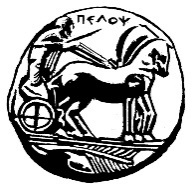 ΠΑΝΕΠΙΣΤΗΜΙΟ  ΠΕΛΟΠΟΝΝΗΣΟΥ
ΣΧΟΛΗ ΚΑΛΩΝ ΤΕΧΝΩΝ
ΤΜΗΜΑ ΘΕΑΤΡΙΚΩΝ ΣΠΟΥΔΩΝ

ΠΡΟΓΡΑΜΜΑ ΜΕΤΑΠΤΥΧΙΑΚΩΝ ΣΠΟΥΔΩΝ
«Δραματική Τέχνη και Παραστατικές Τέχνες στην Εκπαίδευση και Δια Βίου Μάθηση – MA in Drama  and Performing Arts in Education and Lifelong Learning  » (ΠΜΣ – ΔΡΑ.ΤΕ.Π.Τ.Ε.)ΠΡΟΓΡΑΜΜΑ ΣΥΝΕΝΤΕΥΞΕΩΝ ΥΠΟΨΗΦΙΩΝ ΦΟΙΤΗΤΩΝ ΑΚΑΔΗΜΑΪΚΟΥ  ΕΤΟΥΣ 2020-2021   Ενημερώνουμε τους παρακάτω υποψήφιους/ες φοιτητές/τριες για την εισαγωγή στο  ΠΜΣ «Δραματική Τέχνη και Παραστατικές Τέχνες στην Εκπαίδευση και Δια Βίου Μάθηση» ότι η συμμετοχή τους στη διαδικασία των συνεντεύξεων θα πραγματοποιηθεί  διαδικτυακά (σύμφωνα με την κείμενη νομοθεσία για το Νέο κορωνοϊό Covid-19) από την Πέμπτη 17 Σεπτεμβρίου 2020 έως και την Κυριακή 20 Σεπτεμβρίου 2020  αλφαβητικά ως εξής:ΥΠΟΨΗΦΙΟΙ ΠΜΣ                                                                                                                                                                                                                                                                                                           "Δραματική Τέχνη & Παραστατικές Τέχνες στην Εκπαίδευση  και τη Δια Βίου Μάθηση"                                                                                                                                                                                                             Ακαδ. έτος 2020-2021ΥΠΟΨΗΦΙΟΙ ΠΜΣ                                                                                                                                                                                                                                                                                                           "Δραματική Τέχνη & Παραστατικές Τέχνες στην Εκπαίδευση  και τη Δια Βίου Μάθηση"                                                                                                                                                                                                             Ακαδ. έτος 2020-2021ΥΠΟΨΗΦΙΟΙ ΠΜΣ                                                                                                                                                                                                                                                                                                           "Δραματική Τέχνη & Παραστατικές Τέχνες στην Εκπαίδευση  και τη Δια Βίου Μάθηση"                                                                                                                                                                                                             Ακαδ. έτος 2020-2021ΥΠΟΨΗΦΙΟΙ ΠΜΣ                                                                                                                                                                                                                                                                                                           "Δραματική Τέχνη & Παραστατικές Τέχνες στην Εκπαίδευση  και τη Δια Βίου Μάθηση"                                                                                                                                                                                                             Ακαδ. έτος 2020-2021ΥΠΟΨΗΦΙΟΙ ΠΜΣ                                                                                                                                                                                                                                                                                                           "Δραματική Τέχνη & Παραστατικές Τέχνες στην Εκπαίδευση  και τη Δια Βίου Μάθηση"                                                                                                                                                                                                             Ακαδ. έτος 2020-2021ΥΠΟΨΗΦΙΟΙ ΠΜΣ                                                                                                                                                                                                                                                                                                           "Δραματική Τέχνη & Παραστατικές Τέχνες στην Εκπαίδευση  και τη Δια Βίου Μάθηση"                                                                                                                                                                                                             Ακαδ. έτος 2020-2021ΥΠΟΨΗΦΙΟΙ ΠΜΣ                                                                                                                                                                                                                                                                                                           "Δραματική Τέχνη & Παραστατικές Τέχνες στην Εκπαίδευση  και τη Δια Βίου Μάθηση"                                                                                                                                                                                                             Ακαδ. έτος 2020-2021ΥΠΟΨΗΦΙΟΙ ΠΜΣ                                                                                                                                                                                                                                                                                                           "Δραματική Τέχνη & Παραστατικές Τέχνες στην Εκπαίδευση  και τη Δια Βίου Μάθηση"                                                                                                                                                                                                             Ακαδ. έτος 2020-2021A/AΟΝΟΜΑΤΕΠΩΝΥΜΟΗμέρα διεξαγωγήςΏρα διεξαγωγής                                  (ανά τέταρτο)1ΑΒΡΑΑΜ ΣΤΥΛΙΑΝΗΠΕΜΠΤΗ 17/9/202016.00 - 17.002ΑΓΓΕΛΟΠΟΥΛΟΥ ΑΝΑΣΤΑΣΙΑΠΕΜΠΤΗ 17/9/202016.00 - 17.003ΑΝΑΣΤΑΣΟΠΟΥΛΟΥ ΕΛΙΣΑΒΕΤ-ΑΦΡΟΔΙΤΗΠΕΜΠΤΗ 17/9/202016.00 - 17.004ΑΝΔΡΟΜΑΝΕΣΚΟΣ  ΣΠΥΡΟΣΠΕΜΠΤΗ 17/9/202016.00 - 17.005ΑΝΤΩΝΙΑΔΗΣ ΑΝΤΩΝΙΟΣΠΕΜΠΤΗ 17/9/202017.00 - 18.006ΒΑΣΙΛΟΠΟΥΛΟΣ ΠΑΝΑΓΙΩΤΗΣΠΕΜΠΤΗ 17/9/202017.00 - 18.007ΒΕΛΟΓΛΟΥ ΜΑΡΙΑΠΕΜΠΤΗ 17/9/202017.00 - 18.008ΒΕΝΝΟΥ ΧΡΙΣΤΙΝΑΠΕΜΠΤΗ 17/9/202017.00 - 18.009ΒΙΔΑΛΗ ΕΥΑΓΓΕΛΙΑΠΕΜΠΤΗ 17/9/202017.00 - 18.0010ΒΛΑΧΑΚΗ ΕΥΘΥΜΙΑΠΕΜΠΤΗ 17/9/202018.00-19.0011ΓΕΩΡΓΑΚΟΠΟΥΛΟΥ ΑΓΓΕΛΙΚΗΠΕΜΠΤΗ 17/9/202018.00-19.0012ΓΕΩΡΓΟΠΟΥΛΟΥ ΕΥΑΓΓΕΛΙΑΠΕΜΠΤΗ 17/9/202018.00-19.0013ΓΙΑΝΝΟΠΟΥΛΟΥ ΑΝΝΑΠΕΜΠΤΗ 17/9/202018.00-19.0014ΓΚΑΓΚΟΥΛΗ ΕΛΕΝΗ ΑΝΝΑΠΕΜΠΤΗ 17/9/202018.00-19.0015ΓΡΑΜΜΑΤΙΚΟΥ ΑΙΚΑΤΕΡΙΝΗ ΠΕΜΠΤΗ 17/9/202019.00 -20.0016ΔΑΡΑΜΟΥΣΚΑ ΑΝΑΣΤΑΣΙΑΠΕΜΠΤΗ 17/9/202019.00 -20.0017ΔΙΚΑ ΠΗΓΗΠΕΜΠΤΗ 17/9/202019.00 -20.0018ΔΟΥΡΙΔΑ ΕΛΕΝΗΠΕΜΠΤΗ 17/9/202019.00 -20.0019ΖΑΡΚΑΔΑΚΗ ΒΑΣΙΛΙΚΗ ΕΛΕΝΗΠΕΜΠΤΗ 17/9/202019.00 -20.0020ΖΑΦΕΙΡΗ-ΓΕΩΡΓΑΚΑ ΑΝΑΣΤΑΣΙΑΠΕΜΠΤΗ 17/9/202020.00 -21.0021ΗΛΙΟΠΟΥΛΟΥ ΑΛΕΞΑΝΔΡΑΠΕΜΠΤΗ 17/9/202020.00 -21.0022ΘΕΟΔΩΡΟΠΟΥΛΟΥ ΜΑΡΙΑΠΕΜΠΤΗ 17/9/202020.00 -21.0023ΘΕΟΣ ΑΡΓΥΡΙΟΣΠΕΜΠΤΗ 17/9/202020.00 -21.0024ΘΕΟΤΟΚΑΤΟΥ ΣΤΥΛΙΑΝΗΠΕΜΠΤΗ 17/9/202020.00 -21.0025ΚΑΧΡΙΜΑΝΗ ΒΑΣΙΛΙΚΗΠΑΡΑΣΚΕΥΗ  18/9/202016.00 -17.0026ΚΙΑΜΟΥ ΑΝΝΑ-ΚΩΝΣΤΑΝΤΙΝΑΠΑΡΑΣΚΕΥΗ  18/9/202016.00 -17.0027ΚΙΤΝΑ ΒΑΡΒΑΡΑΠΑΡΑΣΚΕΥΗ  18/9/202016.00 -17.0028ΚΟΛΙΑΜΠΑ ΒΑΪΑΠΑΡΑΣΚΕΥΗ  18/9/202016.00 -17.0029ΚΟΛΟΓΙΩΤΗ ΑΙΚΑΤΕΡΙΝΗΠΑΡΑΣΚΕΥΗ  18/9/202016.00 -17.0030ΚΟΡΩΝΗ ΒΕΝΕΤΣΙΑΝΑΠΑΡΑΣΚΕΥΗ  18/9/202017.00 - 18.0031ΚΟΥΦΑΚΟΣ ΕΥΑΓΓΕΛΟΣΠΑΡΑΣΚΕΥΗ  18/9/202017.00 - 18.0032ΚΥΡΙΑΚΙΔΟΥ  ΣΟΦΙΑΠΑΡΑΣΚΕΥΗ  18/9/202017.00 - 18.0033ΚΩΣΤΟΠΟΥΛΟΥ ΧΡΥΣΑΥΓΗΠΑΡΑΣΚΕΥΗ  18/9/202017.00 - 18.0034ΛΙΤΣΑ ΠΑΝΑΓΙΩΤΑΠΑΡΑΣΚΕΥΗ  18/9/202017.00 - 18.0035ΛΟΖΙΟΥ  ΣΟΦΙΑΠΑΡΑΣΚΕΥΗ  18/9/202018.00-19.0036ΛΟΥΚΑ ΣΤΑΜΑΤΙΝΑΠΑΡΑΣΚΕΥΗ  18/9/202018.00-19.0037ΛΥΡΑ ΝΙΚΗΠΑΡΑΣΚΕΥΗ  18/9/202018.00-19.0038ΜΑΖΗ ΠΑΝΑΓΙΩΤΑΠΑΡΑΣΚΕΥΗ  18/9/202018.00-19.0039ΜΑΝΩΛΗ ΖΩΗΠΑΡΑΣΚΕΥΗ  18/9/202018.00-19.0040ΜΑΡΓΙΑ ΑΝΤΙΟΠΗ ΖΩΗΠΑΡΑΣΚΕΥΗ  18/9/202019.00 -20.0041ΜΑΤΣΟΥΚΑΤΙΔΟΥ ΙΩΑΝΝΑΠΑΡΑΣΚΕΥΗ  18/9/202019.00 -20.0042ΜΑΥΡΟΠΟΥΛΟΥ ΜΑΡΙΑ -ΠΗΓΗΠΑΡΑΣΚΕΥΗ  18/9/202019.00 -20.0043ΜΑΧΑΙΡΑ ΠΑΡΑΣΚΕΥΗΠΑΡΑΣΚΕΥΗ  18/9/202019.00 -20.0044ΜΙΧΑΛΑΚΙΔΟΥ ΧΡΥΣΟΥΛΑΠΑΡΑΣΚΕΥΗ  18/9/202019.00 -20.0045ΜΙΧΑΛΟΠΟΥΛΟΣ ΑΝΔΡΕΑΣΠΑΡΑΣΚΕΥΗ  18/9/202020.00 -21.0046ΜΙΧΟΠΟΥΛΟΥ ΙΩΑΝΝΑΠΑΡΑΣΚΕΥΗ  18/9/202020.00 -21.0047ΜΠΑΔΙΚΙΑΝ ΣΤΥΛΙΑΝΗΠΑΡΑΣΚΕΥΗ  18/9/202020.00 -21.0048ΜΠΑΚΑ ΕΥΑΓΓΕΛΙΑΠΑΡΑΣΚΕΥΗ  18/9/202020.00 -21.0049ΜΠΟΥΡΑ ΘΕΟΔΩΡΑΠΑΡΑΣΚΕΥΗ  18/9/202020.00 -21.0050ΜΠΡΟΥΣΑΛΗ ΗΛΕΚΤΡΑΣΑΒΒΑΤΟ 19/9/202011.00 -12.0051ΜΥΛΩΝΑΚΑΚΗ ΧΡΙΣΤΙΝΑ-ΒΗΘΛΕΕΜΣΑΒΒΑΤΟ 19/9/202011.00 -12.0052ΜΩΡΑΪΤΗ ΙΩΑΝΝΑ ΜΑΡΙΑΣΑΒΒΑΤΟ 19/9/202011.00 -12.0053ΝΗΣΑΡΓΙΩΤΗ ΒΑΣΙΛΙΚΗΣΑΒΒΑΤΟ 19/9/202011.00 -12.0054ΟΥΛΗ ΑΓΓΕΛΙΚΗΣΑΒΒΑΤΟ 19/9/202011.00 -12.0055ΟΥΛΗ ΒΑΣΙΛΙΚΗΣΑΒΒΑΤΟ 19/9/202012.00 -13.0056ΠΑΚΑΤΑΡΙΔΟΥ ΒΙΚΤΩΡΙΑΣΑΒΒΑΤΟ 19/9/202012.00 -13.0057ΠΑΝΤΟΛΕΩΝ ΜΑΡΙΑΣΑΒΒΑΤΟ 19/9/202012.00 -13.0058ΠΑΠΑΔΟΠΟΥΛΟΥ ΑΙΚΑΤΕΡΙΝΗΣΑΒΒΑΤΟ 19/9/202012.00 -13.0059ΠΑΠΑΕΥΘΥΜΙΟΥ ΒΑΣΙΛΙΚΗΣΑΒΒΑΤΟ 19/9/202012.00 -13.0060ΠΑΠΑΛΕΞΗ ΑΙΚΑΤΕΡΙΝΗΣΑΒΒΑΤΟ 19/9/202013.00 -14.0061ΠΑΠΑΠΑΝΑΓΑΚΟΥ ΒΑΣΙΛΙΚΗ ΣΑΒΒΑΤΟ 19/9/202013.00 -14.0062ΠΑΠΑΣΩΤΗΡΙΟΥ ΦΛΩΡΕΝΤΙΑΣΑΒΒΑΤΟ 19/9/202013.00 -14.0063ΠΑΠΟΥΡΤΖΗ ΔΗΜΗΤΡΑΣΑΒΒΑΤΟ 19/9/202013.00 -14.0064ΠΑΡΤΣΙΛΙΒΑ ΜΑΡΙΑΣΑΒΒΑΤΟ 19/9/202013.00 -14.0065ΠΑΤΣΑΛΙΔΗ ΓΕΩΡΓΙΑΣΑΒΒΑΤΟ 19/9/202014.00 -15.0066ΠΑΥΛΙΔΟΥ ΑΛΕΞΑΝΔΡΑΣΑΒΒΑΤΟ 19/9/202014.00 -15.0067ΠΕΤΡΑΚΗ ΜΑΡΚΕΛΛΑΣΑΒΒΑΤΟ 19/9/202014.00 -15.0068ΠΕΤΡΟΠΟΥΛΟΥ ΕΥΑΓΓΕΛΙΑΣΑΒΒΑΤΟ 19/9/202014.00 -15.0069ΠΕΤΡΟΠΟΥΛΟΥ ΜΑΡΙΑΣΑΒΒΑΤΟ 19/9/202014.00 -15.0070ΠΙΝΤΖΟΠΟΥΛΟΥ ΑΛΕΞΑΝΔΡΑΣΑΒΒΑΤΟ 19/9/202015.00 -16.0071ΠΛΑΤΗ ΕΛΕΝΗΣΑΒΒΑΤΟ 19/9/202015.00 -16.0072ΡΑΠΤΗ ΕΛΕΝΗΣΑΒΒΑΤΟ 19/9/202015.00 -16.0073ΡΟΔΟΠΑΙΟΥ ΧΡΙΣΤΙΝΑ - ΑΝΝΑΣΑΒΒΑΤΟ 19/9/202015.00 -16.0074ΣΑΡΡΗ ΕΥΑΓΓΕΛΙΑΣΑΒΒΑΤΟ 19/9/202015.00 -16.0075ΣΙΜΟΥ ΑΝΑΣΤΑΣΙΑΚΥΡΙΑΚΗ 20/9/202011.00 -12.0076ΣΟΥΛΙΩΤΗ ΕΛΕΝΗΚΥΡΙΑΚΗ 20/9/202011.00 -12.0077ΣΤΑΘΑΚΟΣ ΙΩΑΝΝΗΣΚΥΡΙΑΚΗ 20/9/202011.00 -12.0078ΣΤΑΜΑΤΗ ΕΛΕΝΗΚΥΡΙΑΚΗ 20/9/202011.00 -12.0079ΣΤΑΜΑΤΟΠΟΥΛΟΥ ΣΤΑΥΡΟΥΛΑΚΥΡΙΑΚΗ 20/9/202011.00 -12.0080ΤΑΜΠΟΥΛΙΔΟΥ ΒΕΡΑΚΥΡΙΑΚΗ 20/9/202012.00-13.0081ΤΣΕΛΕΠΑΚΗΣ ΧΡΗΣΤΟΣΚΥΡΙΑΚΗ 20/9/202012.00-13.0082ΤΣΕΛΙΟΥ ΒΑΣΙΛΙΚΗΚΥΡΙΑΚΗ 20/9/202012.00-13.0083ΤΣΙΓΚΑ ΚΟΥΒΕΛΗ ΗΛΕΚΤΡΑΚΥΡΙΑΚΗ 20/9/202012.00-13.0084ΦΙΛΑΝΔΡΑ ΙΩΑΝΝΑΚΥΡΙΑΚΗ 20/9/202012.00-13.0085ΧΑΒΕΛΛΑ ΜΑΡΙΑΚΥΡΙΑΚΗ 20/9/202013.00 -14.0086ΧΑΝΤΖΗ ΑΝΑΣΤΑΣΙΑ ΚΛΕΟΚΥΡΙΑΚΗ 20/9/202013.00 -14.0087ΧΑΤΖΗΑΝΑΣΤΑΣΙΟΥ  ΙΩΑΝΝΑΚΥΡΙΑΚΗ 20/9/202013.00 -14.0088ΧΡΟΝΗ ΑΓΓΕΛΙΚΗΚΥΡΙΑΚΗ 20/9/202013.00 -14.00